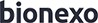 Bionexo do Brasil LtdaRelatório emitido em 31/05/2023 09:05CompradorIGH - HEMU - Hospital Estadual da Mulher (11.858.570/0002-14)AV. PERIMETRAL, ESQUINA C/ RUA R7, SN - SETOR COIMBRA - GOIÂNIA, GO CEP: 74.530-020Relação de Itens (Confirmação)Pedido de Cotação : 287903001COTAÇÃO Nº 37578 - ACESSÓRIOS DE EQUIP. MEDICOS - HEMU MAIO/2023Frete PróprioObservações: *PAGAMENTO: Somente a prazo e por meio de depósito em conta PJ do fornecedor. *FRETE: Só serão aceitas propostas com frete CIF e para entrega no endereço: RUA R7 C/ AV PERIMETRAL, SETOR COIMBRA, Goiânia/GO CEP: 74.530-020, dia e horário especificado. *CERTIDÕES: As Certidões Municipal, Estadual de Goiás, Federal, FGTS e Trabalhista devem estar regulares desde a data da emissão da proposta até a data do pagamento.*REGULAMENTO: O processo de compras obedecerá ao Regulamento de Compras do IGH, prevalecendo este em relação a estes termos em caso de divergência.Tipo de Cotação: Cotação Normal Fornecedor :Data de Confirmação :Produto	Código ProgramaçãoFabricante   Embalagem Fornecedor Comentário Justificativa   PreçoPreçoRent(%) Quantidade   ValorUsuáriode EntregaUnitário FábricaTotalMALETA PARA MEDICAMENTOS 37 X 19 X 19 CM -> 3 BANDEJAS ARTICULADAS, POSSUI ALÇA PARA CADEADO. ESPECIFICAÇÕES2		TECNICAS COMPOSIÇÃO:POLIPROPILENO. PRODUTO NÃO PERECIVEL 3 BANDEJAS; DIVISORIAS DIMENSÕES: 37X19X19CM, NA COR BRANCA.54369	-MALETA P/ MED.37X19X19 3 BANDEJAS EM-290 - EMIFRAN - EMIFRANPACOTEGleidson Rodrigues Ranulfo Eireli- Eppnull	-		R$	R$ 120,0000 0,00005 Unidade	R$600,0000Danielly Evelyn Pereira Da Cruz30/05/202315:53Total Parcial:5.0	R$600,0000Total de Itens da Cotação: 2     Total de Itens Impressos: 1Produto	Código ProgramaçãoFabricante   Embalagem Fornecedor Comentário Justificativa   PreçoPreçoRent(%) Quantidade   ValorUsuáriode EntregaUnitário FábricaTotalPOLIPROLILENO BRANCO ALTURA: 14,00 CMLARGURA: 14,00 CM COMPRIMENTO: 23,50 CM PESO:0,70 KG TAMANHO: PEQUENO30/05/202315:53Total Parcial:R$ 375,9000Total de Itens da Cotação: 2     Total de Itens Impressos: 1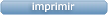 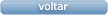 Clique aqui para geração de relatório completo com quebra de páginaTotal Geral:11.0	R$975,9000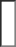 FornecedorFaturamento MínimoPrazo de EntregaValidade da PropostaCondições de PagamentoFreteObservações1Gleidson Rodrigues Ranulfo Eireli - EppGOIÂNIA - GOGleidson Rodrigues Ranulfo - 62 3093-5116cotacoesopcao@gmail.comMais informaçõesR$ 300,00003 dias após confirmação25/05/202330 ddlCIFnull2Pablo Ferreira Dos Santos 04079917198 GOIÂNIA - GOPablo Ferreira Santos - 6238771635 pasan@pasanhospitalar.comMais informaçõesR$ 150,00001 dias após confirmação10/06/202330 ddlCIFnull1 MALETA BRANCA70436-	Maleta BrancaUNPablonull-	R$	R$6 Unidade	R$	DaniellyPRIMEIROSPrimeirosFerreira Dos62,6500  0,0000375,9000     EvelynSOCORROS 2,5 LTSocorros 2,5SantosPereira DaCARACTERÍSTICA:Litros - Uninjet04079917198CruzPLÁSTICO- Uninjet